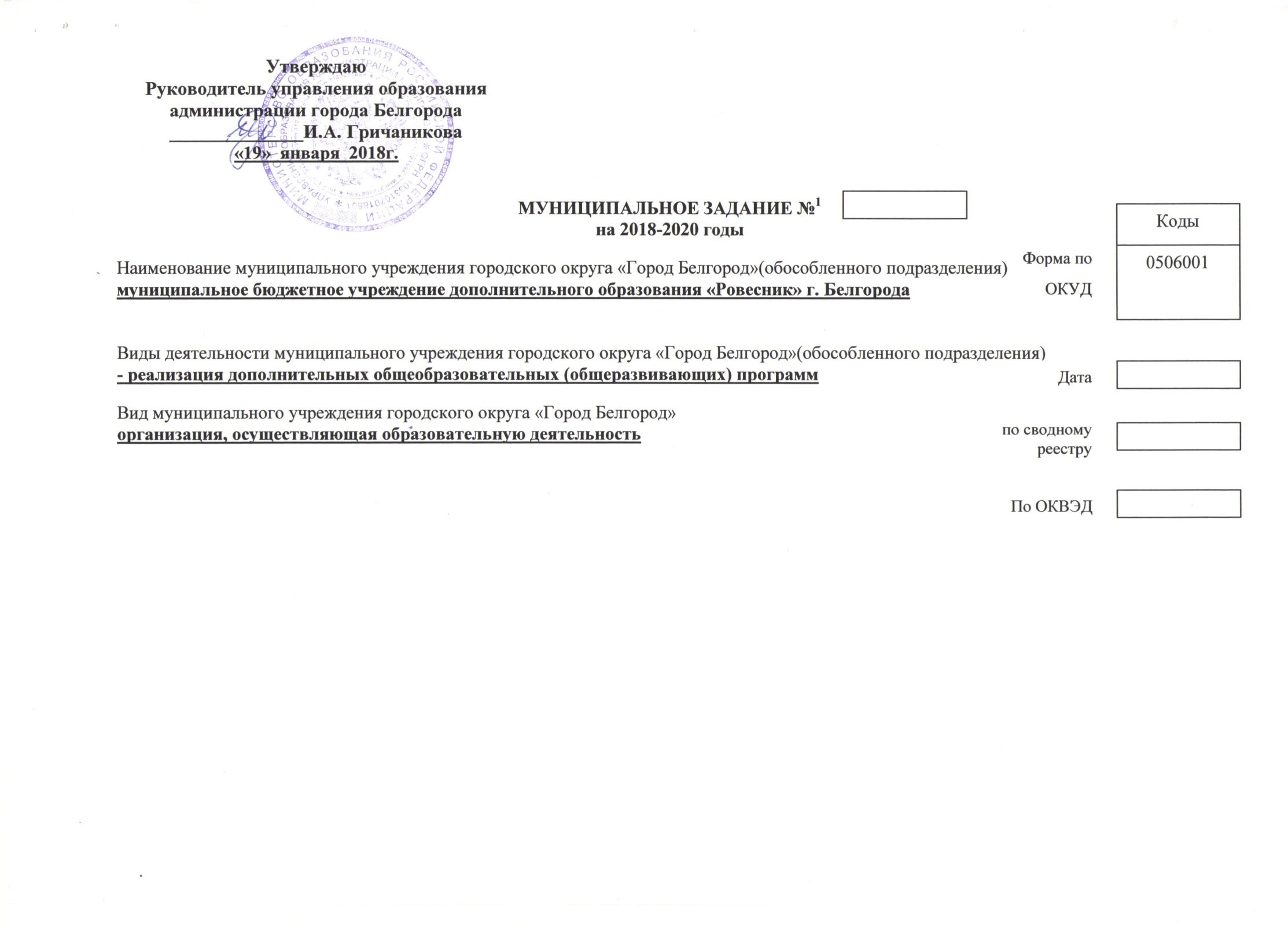 Часть 1. Сведения об оказываемых муниципальных услугах 2Раздел _____Наименование муниципальной услуги – реализация дополнительных общеобразовательных (общеразвивающих) программКатегории потребителей муниципальной услуги -физические лицаПоказатели,  характеризующие  объем  и  (или)  качество муниципальной услуги3.1. Показатели, характеризующие качество муниципальной услуги 3:Допустимые  (возможные)  отклонения  от  установленных показателей качества муниципальной услуги, в пределах которых  муниципальное  заданиесчитается выполненным (процентов) – 10%Показатели, характеризующие объем муниципальной услуги:Допустимые  (возможные)  отклонения  от  установленных  показателей  объема муниципальной   услуги,   в   пределах  которых  муниципальное  задание считается выполненным (процентов) –10%Порядок оказания муниципальной услуги4.1.    Нормативные    правовые   акты,   регулирующие   порядок   оказания муниципальной услуги- Федеральный закон от 06.10.2003 131-ФЗ «Об общих принципах организации местного самоуправления в Российской Федерации»;- Федеральный закон от 06.10.1999 184-ФЗ «Об общих принципах организации законодательных (представительных) и исполнительных органов государственной власти субъектов Российской Федерации»;- Федеральный закон Российской Федерации от 29 декабря 2012 г. № 273-ФЗ «Об образовании в Российской Федерации».-  Федеральный закон от 24 июля 1998 г. № 124-ФЗ «Об основных гарантиях прав ребенка в Российской Федерации».-   Постановление Главного государственного санитарного врача Российской Федерации от 29 декабря  2010 г. № 189 «О введении в действие санитарно-эпидемиологических правил и нормативов СанПиН 2.4.2.2821-10 «Санитарно-эпидемиологические требования к условиям и организации обучения в общеобразовательных учреждениях».-  Постановление главного государственного санитарного  врача Российской Федерации от 4 июля 2014 г. № 41 «О введении в действие санитарно-эпидемиологических правил и нормативов СанПиН 2.4.4.3172-14 «Санитарно-эпидемиологические требования к устройству, содержанию и организации работы образовательных организаций дополнительного образования детей».-Постановление Правительства Российской Федерации от 10 июля 2013 г. № 582 «Об утверждении Правил размещения на официальном сайте образовательной организации в информационно-телекоммуникационной сети «Интернет» и обновления информации об образовательной организации».- Постановление Правительства Российской Федерации от 15августа 2013 г. № 706 «Об утверждении Правил оказания платных образовательных услуг».- Приказ Министерства образования и науки РФ от 6 октября 2009 г. № 373 «Об утверждении и введении в действие Федерального государственного образовательного стандарта начального общего образования».- Приказ Министерства образования и науки РФ от 17 декабря  2010 г. № 1897 «Об утверждении Федерального государственного образовательного стандарта основного общего образования».-  Приказ Министерства образования и науки РФ от 17 мая  2012 г. № 413 «Об утверждении Федерального государственного образовательного стандарта среднего (полного) общего образования».- Постановление администрации города Белгорода от 09 октября 2015г. № 137 «О Порядке формирования муниципального задания на оказание услуг (выполнение работ) в отношении муниципальных учреждений городского округа «Город Белгород» и финансового обеспечения выполнения муниципального задания».4.2.  Порядок  информирования  потенциальных  потребителей  муниципальной услуги:Часть 2. Прочие сведения о муниципальном задании 6Основания для досрочного прекращения выполнения муниципального задания Иная  информация,  необходимая для выполнения (контроля за выполнением) муниципальногозадания________________________________________________________________________________________________________________________________________________Порядок контроля за выполнением муниципального задания:Требования к отчетности о выполнении муниципального заданияКонтроль (мониторинг) исполнения муниципального задания на предоставление муниципальных услуг проводится на основании заполнения форм отчетности. Данные всех форм мониторинга должны быть сопоставимыми и взаимоувязанными.Руководитель учреждения несёт ответственность за достоверность данных, представляемых Учредителю об исполнении муниципального задания и об использовании субсидии, а также за нецелевое использование средств субсидии.4.1.  Периодичность  представления  отчетов  о  выполнении муниципального задания - по требованию или 1 раз в год.4.2. Сроки представления отчетов о выполнении муниципального задания - до 15.01. следующего за текущим  годом.4.3. Иные требования к отчетности о выполнении муниципального задания - заполняется по форме 5. Иные показатели, связанные с выполнением муниципального задания7______________________________________________________________________________________________________________________________________________________________________________1 Номер муниципального задания присваивается в информационной системе Министерства финансов Российской Федерации.2 Формируется при установлении муниципального задания на оказание муниципальной услуги (услуг) и работы (работ) и содержит требования к оказанию муниципальной услуги (услуг) раздельно по каждой из муниципальных услуг с указанием порядкового номера раздела.3 Заполняется при установлении показателей, характеризующих качество муниципальной услуги, в ведомственном перечне муниципальных услуг и работ.4Формируется при установлении муниципального задания на оказание муниципальной услуги (услуг) и работы (работ) и содержит требования к выполнению работы (работ) раздельно по каждой из работ с указанием порядкового номера раздела.5Заполняется при установлении показателей, характеризующих качество работы, в ведомственном перечне муниципальных услуг и работ.6 Заполняется в целом по муниципальному заданию.7 В числе иных показателей может быть указано допустимое (возможное) отклонение от выполнения муниципального задания, в пределах которого оно считается выполненным, при принятии органом, осуществляющим функции и полномочия учредителя бюджетных или автономных учреждений, главным распорядителем средств бюджета городского округа, в ведении которого находятся казенные учреждения, решения об установлении общего допустимого (возможного) отклонения от выполнения муниципального задания, в пределах которого оно считается выполненным (в процентах). В этом случае допустимые (возможные) отклонения, предусмотренные в подпунктах 3.1 и 3.2 настоящего муниципального задания, не заполняются.Уникальный номер реестровой записиПоказатель, характеризующий содержание муниципальной услугиПоказатель, характеризующий содержание муниципальной услугиПоказатель, характеризующий содержание муниципальной услугиПоказатель, характеризующий условия (формы) оказания муниципальной услугиПоказатель, характеризующий условия (формы) оказания муниципальной услугиПоказатель качества муниципальной услугиПоказатель качества муниципальной услугиПоказатель качества муниципальной услугиЗначение показателя качества муниципальной услугиЗначение показателя качества муниципальной услугиЗначение показателя качества муниципальной услугиУникальный номер реестровой записиПоказатель, характеризующий содержание муниципальной услугиПоказатель, характеризующий содержание муниципальной услугиПоказатель, характеризующий содержание муниципальной услугиПоказатель, характеризующий условия (формы) оказания муниципальной услугиПоказатель, характеризующий условия (формы) оказания муниципальной услугиНаименование показа-теляединица измерения по ОКЕИединица измерения по ОКЕИ2018год (очеред-нойфинан-совый год)2019 год (1-й год планового периода)2020 год (2-й год планового периода)Уникальный номер реестровой записи________(наименование показателя)________(наименование показателя)________(наименование показателя)_________(наименование показателя)_________(наименование показателя)Наименование показа-теляНаиме-нованиеКод123456789101112художественнаяДети за исключением детей с ограниченными возможностями здоровья/инвалидыочная1.Удовлетворённость потребителей качеством предоставляемой муниципальной услуги%959595художественнаяДети за исключением детей с ограниченными возможностями здоровья/инвалидыочная2.  Доля административно-управленческих и педагогических работников, имеющих образование, соответствующее требованиям к квалификации%606060художественнаяДети за исключением детей с ограниченными возможностями здоровья/инвалидыочная3 .  Доля административно-управленческих и педагогических работников, имеющих высшую и первую квалификационные категории.%535353художественнаяДети за исключением детей с ограниченными возможностями здоровья/инвалидыочная4. Полнота реализации  образовательной программы.%100100100художественнаяДети за исключением детей с ограниченными возможностями здоровья/инвалидыочная5. Доля обучающихся, достигших планируемых результатов освоения образовательной программы.%909090художественнаяДети за исключением детей с ограниченными возможностями здоровья/инвалидыочная6. Соответствие материально-технической базы, информационно-образовательной среды ОУ, учебно-методического и информационного обеспечения, психолого-педагогических условий требованиям основной образовательной программы.%959595художественнаяДети за исключением детей с ограниченными возможностями здоровья/инвалидыочная7. Доля своевременно устраненных образовательным учреждением нарушений, выявленных в результате проверок, осуществляемых органами исполнительной власти субъектов Российской Федерации, осуществляющих функции по контролю и надзору в сфере образования%100100100художественнаяДети за исключением детей с ограниченными возможностями здоровья/инвалидыочная8. Количество жалоб потребителей на качество оказания услуги.един.000художественная дети с ограниченными возможностями здоровья/инвалидыочная1.Удовлетворённость потребителей качеством предоставляемой муниципальной услуги%959595художественная дети с ограниченными возможностями здоровья/инвалидыочная2.  Доля административно-управленческих и педагогических работников, имеющих образование, соответствующее требованиям к квалификации%666666художественная дети с ограниченными возможностями здоровья/инвалидыочная3 .  Доля административно-управленческих и педагогических работников, имеющих высшую и первую квалификационные категории.%505050художественная дети с ограниченными возможностями здоровья/инвалидыочная4. Полнота реализации  образовательной программы.%100100100художественная дети с ограниченными возможностями здоровья/инвалидыочная5. Доля обучающихся, достигших планируемых результатов освоения образовательной программы.%909090художественная дети с ограниченными возможностями здоровья/инвалидыочная6. Соответствие материально-технической базы, информационно-образовательной среды ОУ, учебно-методического и информационного обеспечения, психолого-педагогических условий требованиям основной образовательной программы.%959595художественная дети с ограниченными возможностями здоровья/инвалидыочная7. Доля своевременно устраненных образовательным учреждением нарушений, выявленных в результате проверок, осуществляемых органами исполнительной власти субъектов Российской Федерации, осуществляющих функции по контролю и надзору в сфере образования%100100100художественная дети с ограниченными возможностями здоровья/инвалидыочная8. Количество жалоб потребителей на качество оказания услуги.един.000физкультурно-спортивнаяДети за исключением детей с ограниченными возможностями здоровья/инвалидыочная1.Удовлетворённость потребителей качеством предоставляемой муниципальной услуги%959595физкультурно-спортивнаяДети за исключением детей с ограниченными возможностями здоровья/инвалидыочная2.  Доля административно-управленческих и педагогических работников, имеющих образование, соответствующее требованиям к квалификации%100100100физкультурно-спортивнаяДети за исключением детей с ограниченными возможностями здоровья/инвалидыочная3 .  Доля административно-управленческих и педагогических работников, имеющих высшую и первую квалификационные категории.%333333физкультурно-спортивнаяДети за исключением детей с ограниченными возможностями здоровья/инвалидыочная4. Полнота реализации  образовательной программы.%100100100физкультурно-спортивнаяДети за исключением детей с ограниченными возможностями здоровья/инвалидыочная5. Доля обучающихся, достигших планируемых результатов освоения образовательной программы.%909090физкультурно-спортивнаяДети за исключением детей с ограниченными возможностями здоровья/инвалидыочная6. Соответствие материально-технической базы, информационно-образовательной среды ОУ, учебно-методического и информационного обеспечения, психолого-педагогических условий требованиям основной образовательной программы.%959595физкультурно-спортивнаяДети за исключением детей с ограниченными возможностями здоровья/инвалидыочная7. Доля своевременно устраненных образовательным учреждением нарушений, выявленных в результате проверок, осуществляемых органами исполнительной власти субъектов Российской Федерации, осуществляющих функции по контролю и надзору в сфере образования%100100100физкультурно-спортивнаяДети за исключением детей с ограниченными возможностями здоровья/инвалидыочная8. Количество жалоб потребителей на качество оказания услуги.един.000физкультурно-спортивнаядети с ограниченными возможностями здоровья/инвалидыочная1.Удовлетворённость потребителей качеством предоставляемой муниципальной услуги%959595физкультурно-спортивнаядети с ограниченными возможностями здоровья/инвалидыочная2.  Доля административно-управленческих и педагогических работников, имеющих образование, соответствующее требованиям к квалификации%100100100физкультурно-спортивнаядети с ограниченными возможностями здоровья/инвалидыочная3 .  Доля административно-управленческих и педагогических работников, имеющих высшую и первую квалификационные категории.%757575физкультурно-спортивнаядети с ограниченными возможностями здоровья/инвалидыочная4. Полнота реализации  образовательной программы.%100100100физкультурно-спортивнаядети с ограниченными возможностями здоровья/инвалидыочная5. Доля обучающихся, достигших планируемых результатов освоения образовательной программы.%909090физкультурно-спортивнаядети с ограниченными возможностями здоровья/инвалидыочная6. Соответствие материально-технической базы, информационно-образовательной среды ОУ, учебно-методического и информационного обеспечения, психолого-педагогических условий требованиям основной образовательной программы.%959595физкультурно-спортивнаядети с ограниченными возможностями здоровья/инвалидыочная7. Доля своевременно устраненных образовательным учреждением нарушений, выявленных в результате проверок, осуществляемых органами исполнительной власти субъектов Российской Федерации, осуществляющих функции по контролю и надзору в сфере образования%100100100физкультурно-спортивнаядети с ограниченными возможностями здоровья/инвалидыочная8. Количество жалоб потребителей на качество оказания услуги.един.000социально-педагогическаяочная1.Удовлетворённость потребителей качеством предоставляемой муниципальной услуги%959595социально-педагогическаяочная2.  Доля административно-управленческих и педагогических работников, имеющих образование, соответствующее требованиям к квалификации%757575социально-педагогическаяочная3 .  Доля административно-управленческих и педагогических работников, имеющих высшую и первую квалификационные категории.%505050социально-педагогическаяочная4. Полнота реализации  образовательной программы.%100100100социально-педагогическаяочная5. Доля обучающихся, достигших планируемых результатов освоения образовательной программы.%909090социально-педагогическаяочная6. Соответствие материально-технической базы, информационно-образовательной среды ОУ, учебно-методического и информационного обеспечения, психолого-педагогических условий требованиям основной образовательной программы.%959595социально-педагогическаяочная7. Доля своевременно устраненных образовательным учреждением нарушений, выявленных в результате проверок, осуществляемых органами исполнительной власти субъектов Российской Федерации, осуществляющих функции по контролю и надзору в сфере образования%100100100социально-педагогическаяочная8. Количество жалоб потребителей на качество оказания услуги.един.000социально-педагогическаядети с ограниченными возможностями здоровья/инвалидыочная1.Удовлетворённость потребителей качеством предоставляемой муниципальной услуги%959595социально-педагогическаядети с ограниченными возможностями здоровья/инвалидыочная2.  Доля административно-управленческих и педагогических работников, имеющих образование, соответствующее требованиям к квалификации%100100100социально-педагогическаядети с ограниченными возможностями здоровья/инвалидыочная3 .  Доля административно-управленческих и педагогических работников, имеющих высшую и первую квалификационные категории.%100100100социально-педагогическаядети с ограниченными возможностями здоровья/инвалидыочная4. Полнота реализации  образовательной программы.%100100100социально-педагогическаядети с ограниченными возможностями здоровья/инвалидыочная5. Доля обучающихся, достигших планируемых результатов освоения образовательной программы.%909090социально-педагогическаядети с ограниченными возможностями здоровья/инвалидыочная6. Соответствие материально-технической базы, информационно-образовательной среды ОУ, учебно-методического и информационного обеспечения, психолого-педагогических условий требованиям основной образовательной программы.%959595социально-педагогическаядети с ограниченными возможностями здоровья/инвалидыочная7. Доля своевременно устраненных образовательным учреждением нарушений, выявленных в результате проверок, осуществляемых органами исполнительной власти субъектов Российской Федерации, осуществляющих функции по контролю и надзору в сфере образования%100100100социально-педагогическаядети с ограниченными возможностями здоровья/инвалидыочная8. Количество жалоб потребителей на качество оказания услуги.един.000туристско-краеведческаяочная1.Удовлетворённость потребителей качеством предоставляемой муниципальной услуги%959595туристско-краеведческаяочная2.  Доля административно-управленческих и педагогических работников, имеющих образование, соответствующее требованиям к квалификации%757575туристско-краеведческаяочная3 .  Доля административно-управленческих и педагогических работников, имеющих высшую и первую квалификационные категории.%757575туристско-краеведческаяочная4. Полнота реализации  образовательной программы.%100100100туристско-краеведческаяочная5. Доля обучающихся, достигших планируемых результатов освоения образовательной программы.%909090туристско-краеведческаяочная6. Соответствие материально-технической базы, информационно-образовательной среды ОУ, учебно-методического и информационного обеспечения, психолого-педагогических условий требованиям основной образовательной программы.%959595туристско-краеведческаяочная7. Доля своевременно устраненных образовательным учреждением нарушений, выявленных в результате проверок, осуществляемых органами исполнительной власти субъектов Российской Федерации, осуществляющих функции по контролю и надзору в сфере образования%100100100туристско-краеведческаяочная8. Количество жалоб потребителей на качество оказания услуги.един.000Уникальный номер реестровой записиПоказатель, характеризующий содержание муниципальной услугиПоказатель, характеризующий содержание муниципальной услугиПоказатель, характеризующий содержание муниципальной услугиПоказатель, характеризующий условия (формы) оказания муниципальной услугиПоказатель, характеризующий условия (формы) оказания муниципальной услугиПоказатель объема муниципальной услугиПоказатель объема муниципальной услугиПоказатель объема муниципальной услугиЗначениепоказателя объема муниципальной услугиЗначениепоказателя объема муниципальной услугиЗначениепоказателя объема муниципальной услугиСреднегодовой размер платы (цена, тариф)Среднегодовой размер платы (цена, тариф)Среднегодовой размер платы (цена, тариф)Уникальный номер реестровой записиПоказатель, характеризующий содержание муниципальной услугиПоказатель, характеризующий содержание муниципальной услугиПоказатель, характеризующий содержание муниципальной услугиПоказатель, характеризующий условия (формы) оказания муниципальной услугиПоказатель, характеризующий условия (формы) оказания муниципальной услугиНаименование показателяединица измерения по ОКЕИединица измерения по ОКЕИ2018 год (очеред-нойфинан-совый год)2019 год (1-й год плано-вого периода)2020 год (2-й год плано-вого периода)2018 год (очеред-нойфинан-совый год)2019 год (1-й год плано-вого периода)2020 год (2-й год плано-вого периода)Уникальный номер реестровой записи________(наименование показателя)________(наименование показателя)________(наименование показателя)_________(наименование показателя)_________(наименование показателя)Наименование показателяНаиме-нованиеКод2018 год (очеред-нойфинан-совый год)2019 год (1-й год плано-вого периода)2020 год (2-й год плано-вого периода)2018 год (очеред-нойфинан-совый год)2019 год (1-й год плано-вого периода)2020 год (2-й год плано-вого периода)123456789101112131415художественнаяочнаяЧисло обучающихся с ОВЗ/инвалидовЧел.444бесплатнобесплатнобесплатнохудожественная очнаяЧисло обучающихся за исключением детей с ОВЗ/инвалидовЧел.654654654бесплатнобесплатнобесплатнофизкультурно-спортивнаяочнаяЧисло обучающихся с ОВЗ/инвалидовЧел.333бесплатнобесплатнобесплатнофизкультурно-спортивнаяочнаяЧисло обучающихся за исключением детей с ОВЗ/инвалидовЧел.253253253бесплатнобесплатнобесплатносоциально-педагогическаяочнаяЧисло обучающихся за исключением детей с ОВЗ/инвалидовЧел.565656бесплатнобесплатнобесплатносоциально-педагогическаяочнаяЧисло обучающихся с ОВЗ/инвалидовЧел.111бесплатнобесплатнобесплатнотуристско-краеведческаяочнаяЧисло обучающихсяЧел.272727бесплатнобесплатнобесплатноСпособ информированияСостав размещаемой информацииЧастота обновления информации1. Средства массовой информации1. Информация о проводимых мероприятиях в ОУ.2. Информация о наличии свободных мест для приема детей.По мере необходимости2. На сайте ОУСведения об образовательной организацииИнформация на сайте обновляется в сроки, установленные Законом Российской Федерации «Об образовании в Российской Федерации»,постановлением Правительства Российской Федерации от 10 июля 2013 г. № 582 «Об утверждении Правил размещения на официальном сайте образовательной организации в информационно-телекоммуникационной сети «Интернет» и обновления информации об образовательной организации», приказом Федеральной службы по надзору в сфере образования и науки от 29 мая 2014 года № 785 «Об утверждении требований к структуре официального сайта образовательной организации в информационно-телекоммуникационной сети – «интернет» и формату представления на нем информации»3. В фойе ОУ на стендах1. Устав образовательного учреждения.2. Правила внутреннего распорядка образовательного учреждения.3. Копия лицензии на осуществление образовательной деятельности (с приложениями).4. Правила приема граждан в ОУ (включая перечень документов, которые необходимо представить для поступления в образовательное учреждение).5. Информация о наличии свободных мест для приема детей.6. Информация о часах приема специалистов образовательного учреждения по вопросам поступления и обучения.7. Документы, регламентирующие организацию образовательного процесса (перечень образовательных программ, учебный план, расписание учебных занятий и др.).8. Информация о дополнительных образовательных услугах, оказываемых учреждением, и их стоимости, копия договора об оказании платной образовательной услуги.9. Информация о наименовании, месте нахождения, телефонах, сайте в сети Интернет,адресе электронной почты,графике работы управления образования администрации г.Белгорода.10. Информация о режиме работы медицинского кабинета.11. Списки органов государственной власти, органов местного самоуправления и их должностных лиц (с указанием способов связи с ними) по месту нахождения указанных образовательных и иных учреждений, осуществляющих контроль и надзор за соблюдением, обеспечением и защитой прав ребенка.Информация на стендах оперативно обновляется при любых изменениях в перечисленной документации.4.  У входа в образовательное учреждение (вывеска)Информация об учредителе ОУ, наименовании ОУ.По мере необходимости5. Индивидуальная работа с родителямиЗнакомство с нормативными правовыми документами, регламентирующими организацию образовательного процесса.По мере необходимости6. Родительские собрания.1. Информация о результатах контроля над выполнением муниципального задания, отчет о выполнении муниципального задания.2. Знакомство с нормативными правовыми документами, регламентирующими организацию образовательного процесса.Не менее 1 раза в годПо мере необходимости7. Информирование при личном обращенииИнформация о процедуре предоставления муниципальной услугиПо мере обращения8. Информирование при обращении по телефону или по письменному обращениюИнформация о процедуре предоставления муниципальной услугиПо мере обращенияОснование для приостановления или прекращения исполнения муниципального заданияОснование для приостановления или прекращения исполнения муниципального заданияПункт, часть, статья и реквизиты нормативного правового акта1.Реорганизация ОУФедеральный закон РФ от 29 декабря 2012 г. N 273-ФЗ «Об образовании в Российской Федерации» 2.Ликвидация ОУФедеральный закон РФ от 29 декабря 2012 г. N 273-ФЗ «Об образовании в Российской Федерации»3.Аннулирование лицензии на право ведения образовательной деятельностиФедеральный закон РФ от 29 декабря 2012 г. N 273-ФЗ «Об образовании в Российской Федерации» 4.Инициатива  родителей (законных представителей) обучающегосяЗаявление родителей (законных представителей) обучающегося5Исключение муниципальной услуги из перечня муниципальных услугПри наличии соответствующего постановления администрации г.БелгородаФорма контроляПериодичностьОрганы, осуществляющие контроль за выполнением муниципального задания1231. Плановые проверки (документарные, выездные)         В соответствии с планом-графиком проверокУправление образования администрации города Белгорода 2. Внеплановые проверки По мере необходимостиУправление образования администрации города Белгорода